Proposition de Continuité pédagogique – CE2 Jour 3Jour 4Horaires proposés à titre indicatifActivités9h-10h30Français :Vocabulaire 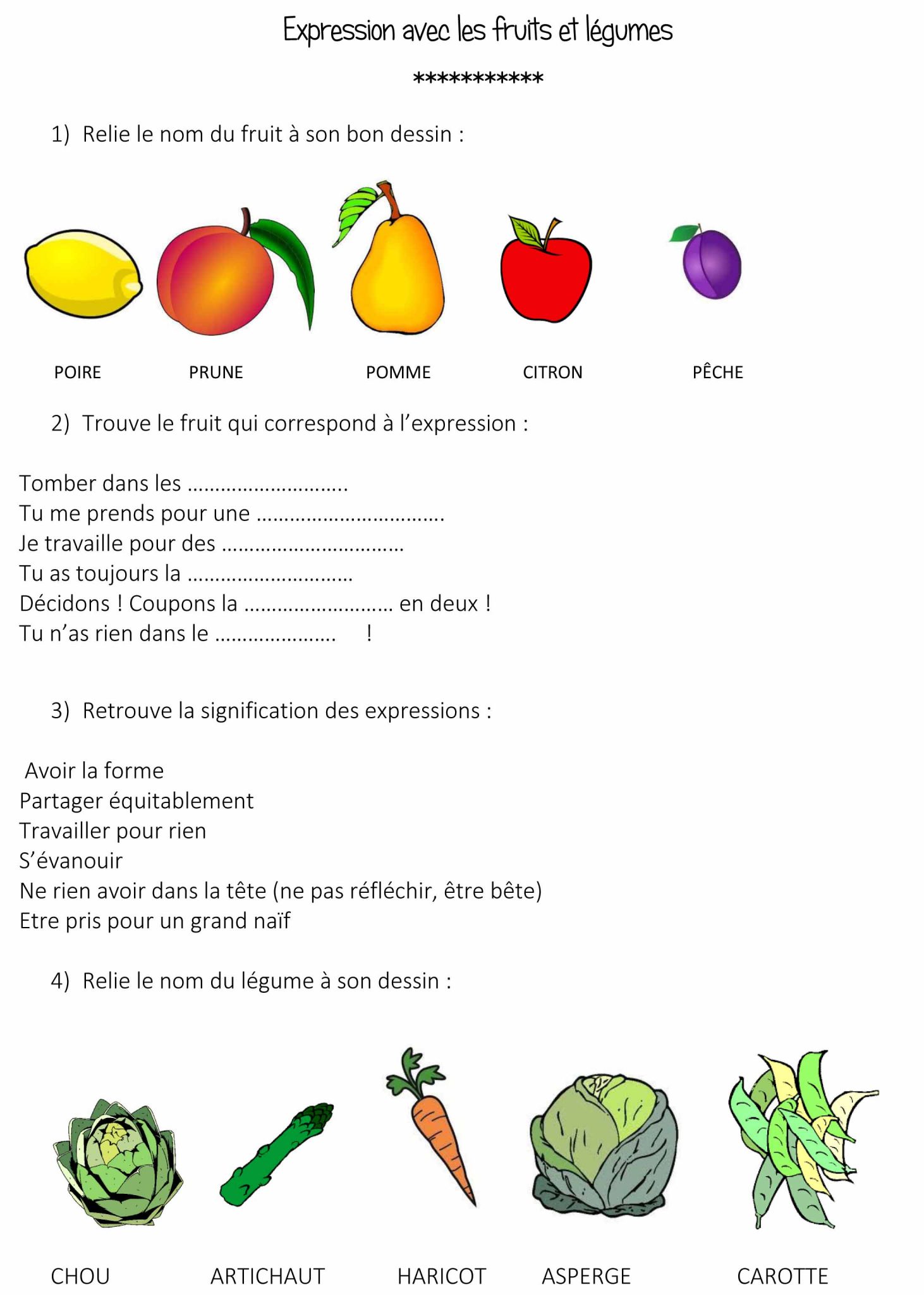 Compréhension de texte : les adjectifs qualificatifsCompréhension de texte ; les adjectifs qualificatifs - 1/2 (14 avril) - Vidéo Français | LumniMathématiques :La soustraction et les représentations du nombrehttps://www.lumni.fr/video/la-soustraction-et-les-representations-du-nombre-30-avril10h30-11hJeu libre11h-11h30 Questionner le monde11h30-13h30Pause déjeuner13h30-14h45Arts plastiques : Technique du frottage à la manière de Max Ernst : « La forêt pétrifiée »Regarde attentivement l’œuvre suivante https://www.centrepompidou.fr/fr/ressources/oeuvre/5PthMePC’est un « frottage », dont la technique a été inventée par Max Ernst, un peintre et sculpteur allemand.Réalise à ton tour un frottage !Pour commencer, découpe les formes dans un carton fin et colle-les sur un papier pour former la base. Tu peux par exemple découper des rectangles et des cercles pour former des arbres.Ensuite superpose sur ce support une feuille de papier plus fineFrotte avec un crayon de couleur de manière à faire apparaître l’empreinte des formes.14h45-15hJeu libre15h-15h30Français : Préparation de la l’auto-dictéeVoici l’auto-dictée que tu vas faire demain :Le premier jour, la sorcière se déguise en bouchère ; mais Nadia veut du poulet et la sorcière n’en a pas. Le deuxième jour, la sorcière se déguise alors en marchande de volailles, mais cette fois-ci Nadia a besoin de viande rouge. (Le troisième jour, la sorcière se déguise en marchande de viande rouge et de volaille, mais Nadia souhaite acheter du poisson.)(…) : facultatifApprends le texte par cœur comme une poésieTu peux dessiner les étapes sur une bande de papier pour t’en souvenir. Cela te fera une aide pour demain.Combien y a-t-il de phrases ? de points, de majuscules ? Combien y a-t-il de virgules ? De points virgules ? Pourquoi ?Quels sont les verbes de chaque phrase ?Quels mots sont au masculin ? au féminin ?Quels mots sont au singulier, au pluriel ?Quels sont les mots qui s’écrivent exactement comme ils se prononcent ?Si tu ne connaissais pas certains de ces mots, tu peux t’amuser à les écrire ou à les épeler.Recopie le texte. Si tu veux, tu peux faire une copie promenée pour t’exercer. Tu peux te servir de la bande que tu as dessinée pour ne rien dessiner15h30-16h30 minutes d’activités physiques par jourPropositions de différentes activités à réaliser en fonction du matériel et de la place disponiblehttps://www.ac-paris.fr/portail/upload/docs/application/pdf/2020-03/eps_a_la_maison_-_3-2_2020-03-24_13-02-4_595.pdf16h-16h30 Anglais : Fruits and vegetablesFruits :https://www.youtube.com/watch?v=OB-P23lxgEE&t=221sVegetables :https://www.youtube.com/watch?v=RE5tvaveVak&t=4sAnglais : dissocier les mots des fruits et des légumes - Tri - Jeu Langues vivantes | LumniHoraires proposés à titre indicatifActivités9h-10h30Français :Lecture documentaire : La tomateEcris ce que tu sais déjà sur la tomate Ecris les questions que tu te poses/ que tu aimerais savoir sur la tomateLis le texte suivant :http://prim-clerval.ac-besancon.fr/wp-content/uploads/sites/18/2020/06/Lecture-documentaire_la-tomate.pdfQu’as-tu appris sur la tomate ?Est-ce que ce texte a répondu à tes questions ? Si ce n’est pas le cas, souligne les questions que tu as posées et qui sont restées sans réponse.Mathématiques :Calcul : la soustraction par cassagehttps://www.lumni.fr/video/la-soustraction-methodes-par-cassage-et-par-ecart-constant-28-avrilGéométrieReproduction sur quadrillage (une figure au choix)http://sitesecoles.ac-poitiers.fr/nadaudchateauneuf/sites/nadaudchateauneuf/IMG/pdf/fiche_repro_quadr_ce2.pdf10h30-11hJeu libre11h-11h30 EMC : Les symboles de la RépubliqueSymboles_Cycle_2-Activite_1.doc (live.com)Pour la dernière question, tu peux aussi dessiner ou écrire les lieux où tu trouves ces symboles (plutôt que les photographier)11h30-13h30Pause déjeuner13h30-14h15MusiqueLa découverte d’un instrument de musique : https://www.orchestredeparis.com/figuresdenotes/index.php?page=video&instrument=trompette&famille=cuivresTrace écrite : dessiner une trompette, dessiner/ écrire ce que l’on ressent en écoutant de la trompette, écrire un ou deux mots qui nous ont marqués14h15-14h45Lecture plaisirLecture libre des livres disponibles à la maison14h45-15hJeu libre15h-15h30Français : Auto-dictéeEcris le texte appris la veille. Si tu ne t’en souviens pas, tu peux aussi faire une dictée promenée en te donnant comme challenge de ne regarder le texte qu’une seule fois !Relis-toi en répondant aux questions suivantes : As-tu pensé aux points, aux majuscules ?As-tu bien accordé les verbes avec leur sujet ?As-tu accordé les déterminants au féminin ?As-tu accordé les mots au pluriel ?Pense aux mots de la même famille pour retrouver les lettres finales.Corrige-toi en prenant le texte de la dictée.15h30-16hPropositions de différentes activités à réaliser en fonction du matériel et de la place disponiblehttps://www.ac-paris.fr/portail/upload/docs/application/pdf/2020-03/eps_a_la_maison_-_4_2020-03-27_11-10-36_443.pdf16h-16h30 Bilan de la semaineEcris quelques lignes (ou dessine pour t’en souvenir) pour faire un petit bilan de cette semaine :Quelles sont les activités que tu as préférées ? Quelles sont celles qui t’ont le moins plu ?Qu’as-tu appris ? Qu’as-tu révisé ? Tu pourras en discuter avec tes camarades et ta maitresse ou ton maitre à ton retour !Tu peux en profiter pour noter tes questions restées sans réponse sur la tomate !